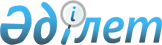 "Мал басы туралы мәліметтер" мемлекеттік қызмет көрсетудің стандартын бекіту туралы
					
			Күшін жойған
			
			
		
					Солтүстік Қазақстан облысы Уәлиханов аудандық әкімдігінің 2008 жылғы 17 маусымдағы N 115 қаулысы. Солтүстік Қазақстан облысы Уәлиханов ауданының Әділет басқармасында 2008 жылғы 17 шілдеде N 13-13-80 тіркелді. Күші жойылды - Солтүстік Қазақстан облысы Уәлиханов аудандық әкімдігінің 2010 жылғы 19 ақпандағы N 20 Қаулысымен      Ескерту. Күші жойылды - Солтүстік Қазақстан облысы Уәлиханов аудандық әкімдігінің 2010.02.19 N 20 Қаулысымен

      "Әкімшілік рәсімдер туралы" Қазақстан Республикасының 2000 жылғы 27 қарашадағы № 107 Заңының 9-1-бабына, «Мемлекеттік қызмет көрсетудің үлгі стандартын бекіту туралы» Қазақстан Республикасы 2007 жылғы 30 маусымдағы № 558 Үкіметінің қаулысының 2-тармағына сәйкес аудан әкімдігі ҚАУЛЫ ЕТЕДІ:



      1. «Мал басы туралы мәліметтер» мемлекеттік қызмет көрсетудің стандарты қосымшаға сәйкес бекітілсін.



      2. Осы қаулының орындалуын бақылау аудан әкімінің орынбасары Д. Бейсембинға жүктелсін.



      3. Осы қаулы оны бірінші ресми жариялаған күннен кейін он күнтізбелік күн өткеннен кейін қолданысқа енгізіледі.      Аудан әкімі                                 Е.Уәхитов

Аудан әкімдігінің

2008 жылғы 17 маусымдағы № 115

қаулысымен бекітілдіМемлекеттік қызмет көрсетудің стандарты «Мал басы туралы мәліметтер»

1. Жалпы ережелер      1. Мемлекеттік қызмет көрсетудің анықтамасы (мемлекеттік қызмет көрсетудің нормативтік-құқықтық анықтамасы).

      Мал басы туралы мәліметтер.

      2. Көрсетілетін мемлекеттік қызметтің нысаны жарым-жартылай автоматтандырылған.

      3. Бұл мемлекеттік қызмет көрсету негізделетін нормативтік құқықтық кесімнің атауы, бап (тармақ) және баптың (тармақтың) мазмұны (заңнамалық кесім, Қазақстан Республикасы Президентінің кесімі, Қазақстан Республикасы Үкіметінің кесімі).

      «Мемлекеттiк статистика туралы» Қазақстан Республикасының 1997 жылғы 7 мамырдағы N 98 Заңының 9-1-бабы, «Жеке және заңды тұлғаларға көрсетілетін мемлекеттік қызметтердің тізілімін бекіту туралы» Қазақстан Республикасы Үкіметінің 2007 жылғы 30 маусымдағы № 561 қаулысының 116 тармағы негізінде көрсетіледі.

      4. Осы мемлекеттік қызмет көрсетуді ұсынатын мемлекеттік органның мемлекеттік мекеменің немесе басқа да субьектілердің атауы

      Қызметті осы Стандартқа қоса беріліп отырған 1-қосымшаға сәйкес мемлекеттік мекемелер (әрі қарай - Ауыл шаруашылығы бөлімі және Әкім аппараты) ұсынады.

      5. Тұтынушыға көрсетілетін мемлекеттік қызмет көрсетудің аяқталу формасы (нәтижесі).

      Мал басы туралы мәліметпен анықтама.

      6. Мемлекеттік қызмет көрсетілетін жеке және заңды тұлғалардың санаттары.

      Мемлекеттік қызмет ауыл шаруашылығы субъектілеріне көрсетіледі.

      7. Мемлекеттік қызмет көрсету кезіндегі уақыт бойынша шектеу мерзімі.

      1) өтініш тіркелген сәттен бастап 1 күн ішінде.

      2) қажетті құжаттарды тапсыру кезінде кезек күтуге рұқсат берілген ең аз уақыт 40 минуттан артық емес.

      3) анықтама алу үшін кезек күтуге рұқсат берілген ең аз уақыт 40 минуттан артық емес.

      8. Мемлекеттік қызмет көрсетудің ақылы немесе тегін екендігін көрсету. Ақылы болған жағдайда мемлекеттік қызмет көрсетудің құнын (төлем жинағын), төленетін ақының түрін, ақы төлеу кезінде толтыру талап етілетін құжаттың (түбіртек) формасын көрсету керек.

      Мемлекеттік қызмет тегін көрсетіледі.

      9. Мемлекеттік қызмет көрсету стандарттарын мемлекеттік қызмет көрсетудің сапасы мен қол жетімділігіне талаптар туралы ақпараттық қайнар көз ретінде міндетті түрде орналастыру орындарын көрсету. Бұл стандартты ресми жариялаудың қайнар көзіне сілтеме, мемлекеттік орган, мемлекеттік мекеме немесе мемлекеттік қызмет көрсететін басқа да субъектілердің сайттарына сілтеме, немесе мемлекеттік қызмет көрсету орындарының мекен-жайлары.

      Мемлекеттік қызмет көрсетудің осы Стандарты 1-қосымшада көрсетілген Ауыл шаруашылығы бөлімі мен Әкім аппаратының ақпараттық стендінде орналастырылады.

      10. Жұмыс кестесін көрсету (күндерін, сағатын, үзілісті) қызмет көрсетулерді пайдалану үшін алдын ала жазылып қою бар ма, әлде жоқ па екендігі (шарттар мен талаптарды көрсету), жылдамдатылған қызмет көрсетудің бар не жоқ екендігі (шартар мен талаптарды көрсету).

      Өтініш берушіге қызмет осы көрсетілген қабылдау кестесі бойынша көрсетіледі: Күн сайын сағат 9.00-ден 18.00-ге дейін, түскі үзіліс сағат 13.00-ден 14.00-ге дейін, қабылдау: әр айдың дүйсенбісі сағат 15.00-ден 16.00-ге дейін, демалыс сенбі, жексенбі

      11. Қызмет көрсету орындарының жағдайын көрсету (үй-жай режимі, қауіпсіздікті қамтамасыз ету, физикалық мүмкіндіктері шектелген адамдар үшін жағдайлар, кезекте тұрып күтудің құптауға лайық жағдайлары және қажетті құжаттарды даярлау (күту залы,үлгі қағаздары бар үлгілер тақтасы) және т.б.).

      Мемлекеттік қызмет Ауыл шаруашылығы бөлімі немесе Әкім аппаратының күтіп отыру және қажетті құжаттарды дайындау жағдайы туғызылған (күту залында орындықтар және ақпарат тақталары қойылған) ғимаратында көрсетіледі.

2. Мемлекеттік қызмет көрсету тәртібі      12. Қажетті құжаттар мен талаптардың тізбесін көрсету (мысалы,арызданушының электрондық сандық қолының бар болуы), оның ішінде мемлекеттік қызмет көрсетулерді пайдалануға жеңілдіктері бар тұлғалар үшін.

      Мемлекеттік қызмет алу үшін өтініш толтыруға және өтініш берушінің жеке тұлғасын куәландыратын құжатын ұсынуы қажет.

      13. Сайттар сілтемелерін немесе мемлекеттік қызмет көрсетулерді пайдалану үшін толтыруға қажетті бланктар беру орындарын көрсету(арыз түрі т.б.)

      Мемлекеттік қызметтің осы түрін көрсету үшін бланкі өнімдері көзделмеген.

      14. Сайтқа сілтемені, немесе мемлекеттік қызмет көрсетуді пайдалануға қажетті толтырылған бланктер, қалыптар, арыздар және басқа да құжаттар тапсырылатын жауапты тұлғаның мекен-жайын және кабинетінің нөмірін көрсету.

      Мемлекеттік қызмет алу үшін қажетті құжаттар осы Стандарттың 1-қосымшасына сәйкес Ауыл шаруашылығы бөліміне немесе Әкім аппаратына тапсырылады.

      15. Тұтынушыларға көрсетілетін мемлекеттік қызметке ие болу үшін тұтынушының оған қатысты барлық құжаттарды тапсырғанын растайтын мемлекеттік қызмет көрсетудің уақыты белгіленген құжаттың атауы мен түрін көрсету.

      Өтініш берушінің мемлекеттік қызметті алу үшін қажетті құжаттарды тапсырғандығын растайтын құжат - мемлекеттік қызметті алу күні көрсетілген қызметтік қолхат болып табылады.

      16. Қызмет көрсетудің тәсілдері мен нәтижеге жеткізу регламентінің толық тізбесін көрсету - электрондық пошта, сайт арқылы, жеке қатынасу, курьер және т.б.

      Қызмет көрсетудің соңғы нәтижесін беретін жауапты тұлға сайтының сілтемесін, немесе мекен-жайы мен кабинетінің нөмірін көрсету.

      "Мал басы туралы мәліметтер" мемлекеттік қызметін алу осы Стандарттың 1-қосымшасына сәйкес Ауыл шаруашылығы бөліміне немесе Әкім аппаратына тікелей өзі келу арқылы жүзеге асырылады.

      17. Мемлекеттік қызмет көрсетуді тоқтату немесе мемлекеттік қызмет көрсетуден бас тарту үшін себеп болған негіздердің толық тізбесін көрсету.

      Өтініш беруші Қазақстан Республикасының қолданыстағы заңнамаларына сәйкес емес құжаттарды ұсынған жағдайда мемлекеттік қызметті ұсыну тоқтатылуы мүмкін.

3. Жұмыс қағидаттары      18. Тұтынушыларға қызмет көрсету барысында мемлекеттік органның сүйенетін жұмыс принциптерін түгендеп шығу (сыпайылық, көрсетілетін мемлекеттік қызмет туралы толық ақпарат, тұтынушы құжаттарының мазмұнының қауіпсіздігі мен құпиялылығын қамтамасыз ету, тұтынушы мерзімінде алмаған құжаттардың қауіпсіздігі).

      Көрсетілетін мемлекеттік қызмет туралы жан-жақты ақпарат, құжаттардың сақталуы, сыпайылық.

4. Жұмыс нәтижелері      19. Тұтынушыларға мемлекеттік қызмет көрсетудің нәтижелері осы стандарттың қосымшасында көрсетілген сапалылық пен қолжетімділік көрсеткіштерімен өлшенеді.

      20. Мемлекеттік қызмет көрсететін мемлекеттік органның, мекеменің немесе басқа да субъектілердің жұмыстарын көрсететін мемлекеттік қызметтің қолжетімділігі мен сапа көрсеткіштері жыл сайын арнайы құрылған жұмыс топтарымен бекітіледі.

5. Шағымдану тәртібі      21. Уәкілетті лауазымды тұлғалардың әрекеттеріне шағымдану тәртібін түсіндіретін және шағымдар дайындауға көмектесетін (көмектеспейтін) мемлекеттік органның атауын, электрондық пошта мекен-жайын, телефон шалуларды өңдеу орталығының телефон нөмірлерін (саll-орталықтар) немесе лауазымды тұлға кабинетінің нөмірін көрсету.

      Өкілетті лауазымды тұлғаның әрекетіне (әрекетсіздігіне) шағымдану және шағымды әзірлеуге ықпал ету тәртібін түсіндіру аудан әкімі аппаратында жүзеге асырылады. Байланыс деректері: «Уәлиханов ауданы әкімінің аппараты» мемлекеттік мекемесі, мекен-жайы: Солтүстік Қазақстан облысы, Уәлиханов ауданы, Кішкенекөл селосы, Уәлиханов көшесі, 85, телефоны: 8(71542)21533, электрондық поштасы: ualihan-akimat@sko.kz.

      22. Шағым түскен мемлекеттік органның атауы, электрондық поштасының мекен-жайын немесе лауазымды адам кабинетінің нөмірін көрсету.

      Шағым аудан әкімінің атына аудан әкімдігінің жалпы бөлімі арқылы жұмыс күндері беріледі, мекен-жайы: Солтүстік Қазақстан облысы, Уәлиханов ауданы, Кішкенекөл селосы, Уәлиханов көшесі, 85, «Уәлиханов ауданы әкімінің аппараты» мемлекеттік мекемесі.

      23. Шағымның қабылдағанын растайтын және берілген шағымға жауап алатын мерзім мен орынды көздейтін құжаттың атауын,шағымның қаралу барысы туралы білуге болатын лауазымды адамдардың байланыс деректерін көрсету.

      Тікелей жазбаша түрде жүгінге тұтынушыға өтінішті қабылдаған тұлғаның тегі, аты, уақыты, күні көрсетіле отырып тіркелген өтінішінің (шағымның) екінші данасы қайтарылады;

      Шағымның қаралу барысын шағымды қабылдап алған аудан әкімі аппаратының 8(71542)21533 телефоны арқылы білуге болады.

      Заңнамада белгіленген ретімен берілген өтініштер (шағымдар) міндетті түрде қабылданады, тіркеледі, есептен өтеді және қарастырылады.

6. Байланыс ақпараты.      24. Мемлекеттік органның, мекеменің және тікелей мемлекеттік қызмет көрсететін басқа да субъекті басшыларының, оның орынбасарының және жоғары тұрған ұйымның байланыс мәліметтерін (сайтын, электрондық пошта мекен-жайын, жұмыс және қабылдау кестесін, мекен-жайы, телефондарын) көрсету.

      «Уәлиханов ауданы әкімінің аппараты» мемлекеттік мекемесі, мекен-жайы: Солтүстік Қазақстан облысы, Уәлиханов ауданы, Кішкенекөл селосы, Уәлиханов көшесі, 85, электрондық поштасы:ualihan-akimat@sko.kz, жұмыс кестесі: күн сайын сағат 09.00-ден 18.00-ге дейін, түскі үзіліс сағат 13.00-ден 14.00-ге дейін.

      25. Тұтынуға басқа да пайдалы ақпарат (шақыртуларды өңдеу орталығының телефондары, қосымша қызметтер туралы ақпарат және т.б). Уәлиханов ауданының әкім аппаратының сайты www. ua.sко.kz.

"Мал басы туралы мәліметтер"

мемлекеттік қызмет көрсетудің

Стандартына 1-қосымшаАудан аумағында "Мал басы туралы мәліметтер" мемлекеттік қызметті ұсынатын мемлекеттік мекемелердің байланыс деректері

"Мал басы туралы мәліметтер"

мемлекеттік қызмет көрсету

Стандартына 2-қосымшаКесте. Мемлекеттік қызмет көрсетудің көрсеткіштерінің сапасы және қол жеткізімділігі
					© 2012. Қазақстан Республикасы Әділет министрлігінің «Қазақстан Республикасының Заңнама және құқықтық ақпарат институты» ШЖҚ РМК
				Мемлекеттік мекеме атауларыМекен-жайы, телефон, электрондық адресі, сайтАуыл шаруашылығы бөліміАуыл шаруашылығы бөлімі"Уәлиханов ауданының ауыл шаруашылығы бөлімі" мемлекеттiк мекемесi151200, Уәлиханов ауданы, Кішкенекөл селосы, Жамбыл көшесі, 76, 8-715-42-21-8-21

8-715-42-21-2-71Әкімдер аппараттарыӘкімдер аппараттары"Уәлиханов ауданы Ақтүйесай селолық округі әкімінің аппараты" мемлекеттiк мекемесiУәлиханов ауданы Ақтүйесай селосы, 8-715-42-2-64-21"Уәлиханов ауданы Амангелді ауылдық округі әкімінің аппараты " мемлекеттiк мекемесiУәлиханов ауданы Амангелді ауылы, 8-715-42-23-3-97"Уәлиханов ауданы Бидайық селолық округі әкімінің аппараты" мемлекеттiк мекемесiУәлиханов ауданы Бидайық селосы, 8-715-42-2-61-34"Уәлиханов ауданы Қайрат селолық округі әкімінің аппараты" мемлекеттiк мекемесi Уәлиханов ауданы Қайрат селосы, 8-715-40-2-00-30"Уәлиханов ауданы Қарасу селолық округі әкімінің аппараты" мемлекеттiк мекемесiУәлиханов ауданы Қарасу селосы, 8-715-47- 2-50-20"Уәлиханов ауданы Қаратерек селолық округі әкімінің аппараты" мемлекеттiк мекемесiУәлиханов ауданы Қаратерек селосы, 8-715-42-2-31-38"Уәлиханов ауданы Кішкенекөл селолық округі әкімінің аппараты" мемлекеттiк мекемесiУәлиханов ауданы Кішкенекөл селосы, 8-715-42-2-15-87"Уәлиханов ауданы Көктерек селолық округі әкімінің аппараты" мемлекеттiк мекемесiУәлиханов ауданы Көктерек селосы, 8-715-42-2-45-25"Уәлиханов ауданы Қулыкөл ауылдық округі әкімінің аппараты" мемлекеттiк мекемесiУәлиханов ауданы Қулыкөл ауылы, 8-715-40-4-00-10"Уәлиханов ауданы Телжан селолық округі әкімінің аппараты" мемлекеттiк мекемесiУәлиханов ауданы Телжан селосы, 8-715-42-2-43-51"Уәлиханов ауданы Чехов селолық округі әкімінің аппараты" мемлекеттiк мекемесiУәлиханов ауданы Чехов селосы, 8-715-42-2-56-14Сапа және қол жетімділіктің көрсеткіштеріКөрсет-

кіштің

норматив-

тік мәніКөрсеткіш-

тің келесі жылдағы нысаналы мәніКөрсеткіш-тің есепті жылдағы ағымдағы мәні12341. Дер кезділігі1. Дер кезділігі1. Дер кезділігі1. Дер кезділігі1.1. Құжат тапсырылғаннан кейін, белгіленген уақытта қызмет көрсету % (үлесі)1001001001.2. Тұтынушылардың қызмет көрсетуді алудағы кезек күтудің 40 мин. аспайтын % (үлесі)1001001002. Сапа2. Сапа2. Сапа2. Сапа2.1. Көрсетілген қызметтің сапасына қанағаттанған тұтынушылардың % (үлесі)9898982.2. Қызметтік тұлғаның құжаттарды дұрыс ресімдеу % (үлесі) (өндірістегі есеп т.б)9999993. Қол жеткізімділігі3. Қол жеткізімділігі3. Қол жеткізімділігі3. Қол жеткізімділігі3.1. Қызмет көрсетудің тәртібінің ақпараты мен сапасына қанағаттанған тұтынушылардың % (үлесі)1001001003.2. Бірінші рет тапсырылған құжаттардың тұтынушылармен дұрыс толтырған % (үлесі)9999993.3. Интернет арқылы алынатын қызмет көрсету ақпаратының % (үлесі)0004. Шағым беру процесі4. Шағым беру процесі4. Шағым беру процесі4. Шағым беру процесі4.1. Барлық қызмет көрсетілген тұтынушылардың негізделген шағымдарының % (үлесі)1114.2. Негізделген шағымдардың қаралып, белгіленген уақытта қанағаттандырылғандары- ның % (үлесі)1001001004.3. Шағым беру тәртібімен қанағаттанған тұтынушылар % (үлесі)1001001004.4. Шағым беру уақытымен қанағаттанған тұтынушылар % (үлесі)1001001005. Сыпайылық5. Сыпайылық5. Сыпайылық5. Сыпайылық5.1. Мекеменің қызметкерлерінің сыпайылығына қанағаттанған тұтынушылар % (үлесі)100100100